PIECES ANNEXESAU DOSSIER DE DEMANDE D’AUTORISATION ENVIRONNEMENTALEUNIQUE AU TITRE DU CODE DE L’ENVIRONNEMENT	POUR LA MISE EN EXPLOITATION D’UN FORAGE POUR LES BESOINS EN EAUDES CULTURES DE MADAME Marie-Paule DOS REIS – CABARET AUX MERIZIERSSUR LE TERRITOIRE DE LA COMMUNE DE CERNAY(28)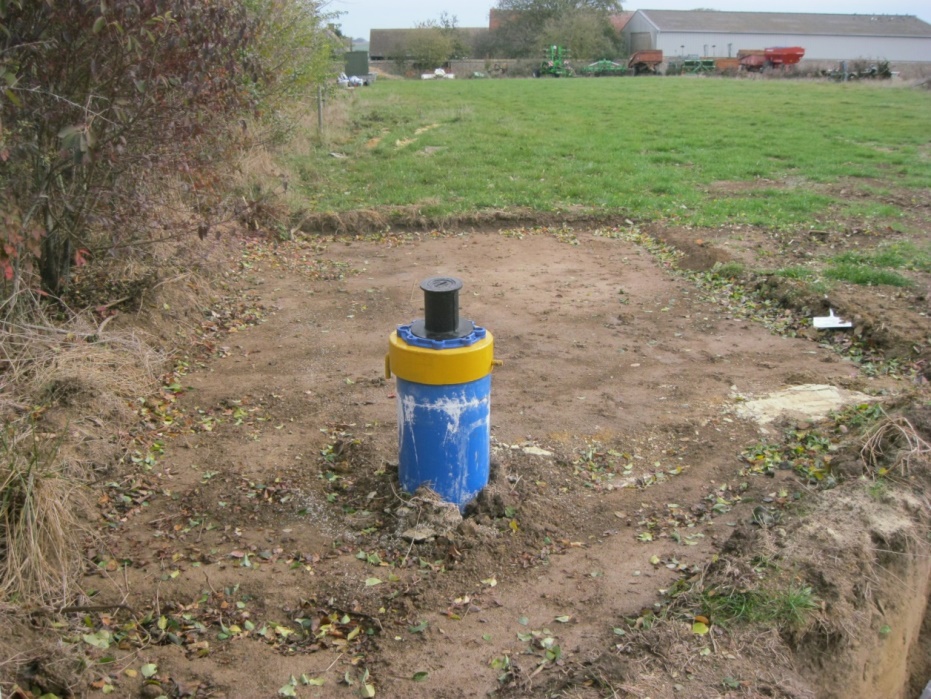 SEPTEMBRE 2019GéoSenBureau d’Etudes Géologiques44 350 – SAINT-MOLF5, Rue du LANGUERNAIS  06 11 42 47 98bonnion@orange.frPIECES ANNEXESMaître d’ouvrage :Madame Marie-Paule DOS REIS - CABARETFERME DES MERIZIERS28 120 – CERNAYANNEXE 1 -Récépissé de Déclaration de Création de forage au titre de la Rubrique 1.1.10. du Code de l’EnvironnementANNEXE 2 -Arrêté Préfectoral Régional du 28 décembre 2018 soumettant à Evaluation Environnementale le projet de Prélèvement d’eau au moyen du forage réalisé au titre de l’Article R.122-3 du Code de l’EnvironnementANNEXE 3 -Titre de Propriété de la parcelle dans laquelle a été réalisé le forageANNEXE 4 -Situation cadastrale du forage réaliséANNEXE 5 -Tableaux d’évaluation du besoin en eau pour l’irrigation des cultures de Mme Marie-Paule DOS REIS  - CABARET selon modèle agro-pédologique (Modèle : AS AGRISUR & GéoSen)ANNEXES 6 -Extrait de Fiches techniques de la Banque des Données du Sous-Sol (BRGM) avec coupes litho-stratigraphiquesANNEXE 7 -Compte Rendu de Travaux de l’entreprise de  forages : S.A.R.L. CISSE YvesANNEXE 8 -Courbe et Equation caractéristiques de l’essai de puits du 23-juil-18 (Modèle solution : OUAIP – Version : 1.9.3. – BRGM)ANNEXE 9 -Feuille de calcul pour le rabattement maximum admissible (Document : GéoSen)ANNEXE 10 -Courbe représentative de la descente s= f (Log10tp, Qp) pendant l’essai de longue durée pratiqué du 24 au 27 juillet 2018(Modèle solution : OUAIP – Version : 1.9.3. – BRGM – Analyse et interprétation : GéoSen)ANNEXE 11 -Bordereau des valeurs s= f (Log10 tp, Qp) de la descente pendant l’essai de longue durée pratiqué du 24 au 27 mai 2018 au débit moyen Qm = 113,20 m3/h (Analyse et interprétation : GéoSen)ANNEXES 12 -Données hydrométriques relatives au LOIR et à L’EURE  (Extraites du site : hydro.eaufrance.fr)ANNEXE 13 -Fiches relatives aux Entités Hydrogéologiques et aux Masses d’Eau souterraine dans le secteur d’étudeANNEXE 14 -Fiches relatives  aux zones protégées du patrimoine naturel régional L’EURE  (Extraites du site : inpn.mnhn.fr.eaufrance.fr)ANNEXE 15 -Planches relatives aux Risques Naturels d’Inondation de de Mouvements de terrain en Eure-et-LoirANNEXE 16 -Feuille de calcul des dimensions de la zone d’influence du forage projeté par la méthode de WYSLING (Document : GéoSen)ANNEXE 17 -Situation du forage par rapport au SDAGE, aux SAGE et à la ZRE du Cénomanien (Extrait de : gesteau.eaufrance.fr)ANNEXE 18 -Tableau des ouvrages répertoriés à la BSS dans la région du forage réalisé à CERNAY (Extrait de : infoterre.brgm.fr)ANNEXE 19 -Implantation des ouvrages répertoriés à la BSS, des zones environnementales (DREAL), des sites d’activités et de services industriels et des secteurs hydrodynamiques simulés sur un extrait de carte IGN à 1/25 000° (Extrait du site : infoterre.brgm.fr)